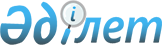 Об утверждении Перечня животных, используемых для кормления других животных, содержащихся в неволе и (или) полувольных условияхПриказ Министра экологии, геологии и природных ресурсов Республики Казахстан от 24 марта 2022 года № 84. Зарегистрирован в Министерстве юстиции Республики Казахстан 25 марта 2022 года № 27219
      В соответствии с подпунктом 15) статьи 7 Закона Республики Казахстан "Об ответственном обращении с животными", ПРИКАЗЫВАЮ:
      1. Утвердить перечень животных, используемых для кормления других животных, содержащихся в неволе и (или) полувольных условиях.
      2. Комитету лесного хозяйства и животного мира Министерства экологии, геологии и природных ресурсов Республики Казахстан в установленном законодательством Республики Казахстан порядке обеспечить:
      1) государственную регистрацию настоящего приказа в Министерстве юстиции Республики Казахстан;
      2) размещение настоящего приказа на интернет-ресурсе Министерства экологии, геологии и природных ресурсов Республики Казахстан после его официального опубликования;
      3) в течение десяти рабочих дней после государственной регистрации настоящего приказа в Министерстве юстиции Республики Казахстан представление в Департамент юридической службы Министерства экологии, геологии и природных ресурсов Республики Казахстан сведений об исполнении мероприятий, предусмотренных подпунктами 1) и 2) настоящего пункта.
      3. Контроль за исполнением настоящего приказа возложить на курирующего вице-министра экологии, геологии и природных ресурсов Республики Казахстан.
      4. Настоящий приказ вводится в действие по истечении десяти календарных дней после дня его первого официального опубликования. Перечень животных, используемых для кормления других животных, содержащихся в неволе и (или) полувольных условиях
      Примечание: кроме видов животных, относящихся к редким и находящимся под угрозой исчезновения.
					© 2012. РГП на ПХВ «Институт законодательства и правовой информации Республики Казахстан» Министерства юстиции Республики Казахстан
				
      Министр экологии, геологиии природных ресурсовРеспублики Казахстан 

С. Брекешев
Утвержден приказом
Министра экологии, геологии
и природных ресурсов
Республики Казахстан
от 24 марта 2022 года № 84
№
п/п
Виды животных
1.
2
Грызуны
Грызуны
1
Мыши
2
Крысы
3
Монгольский песчаник
4
Золотистый (сирийский) хомяк
5
Морская свинка
Зайцеобразные
Зайцеобразные
6
Кролик
Птицы
Птицы
7
Перепел
8
Курица
9
Утка
10
Гусь
Пресмыкающиеся
Пресмыкающиеся
11
Змея 
12
Ящерица 
Земноводные
Земноводные
13
Лягушка
Рыбы
Рыбы
14
Все виды рыб, являющиеся объектами рыболовства, а так же содержащиеся и разводимые в аквакультуре